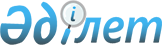 Республикалық мақсатты ғылыми-техникалық бағдарламалардың негiзгi тапсырмалары мен көрсеткiштерiн бекiту туралыҚазақстан Республикасы Министрлер Кабинетiнiң Қаулысы 14 қыркүйек 1993 ж. N 875



          Қазақстан Республикасының Министрлер Кабинетi қаулы етедi:




          1. "Қазақстанда атом энергетикасының дамуы" және "Қазақстан
Республикасы ғылыми-техникалық ақпаратының мемлекеттiк жүйесiн
дамыту" республикалық мақсатты ғылыми-техникалық бағдарламалардың
негiзгi тапсырмалары мен көрсеткiштерi бекiтiлсiн.




          2. Қазақстан Республикасының Ғылым және технологиялар 
министрлiгi:




          басты ұйымдармен бiрлесiп, бағдарламалардың негiзгi
тапсырмалары мен көрсеткiштерiне сәйкес, олардың кеңейтiлген
нұсқаларын бiр айлық мерзiмде қалыптастырсын және бекiтсiн.




          1993 жылдан бастап республикалық мақсатты ғылыми-техникалық
бағдарламаларды мемлекеттiк бюджеттiң ғылымды қаржыландыру үшiн
көзделген қаражаты есебiнен мақсатты қаржыландыруды қамтамасыз 
етсiн.




          3. Осы қаулыда белгiленген бекiту мен қаржыландырудың аталған
тәртiбi жаңадан жасалатын республикалық мақсатты ғылыми-техникалық
бағдарламаларға қолданылсын.




                        Қазақстан Республикасының




                                Премьер-министрi








					© 2012. Қазақстан Республикасы Әділет министрлігінің «Қазақстан Республикасының Заңнама және құқықтық ақпарат институты» ШЖҚ РМК
				